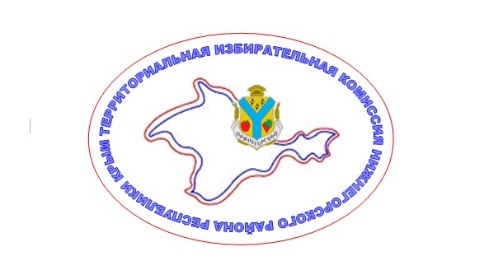 ТЕРРИТОРИАЛЬНАЯ ИЗБИРАТЕЛЬНАЯ КОМИССИЯНИЖНЕГОРСКОГО РАЙОНА РЕСПУБЛИКИ КРЫМ (с полномочиями окружной избирательной комиссии Нижнегорского пятнадцатимандатного избирательного округа по выборам депутатов Нижнегорского сельского совета Нижнегорского района Республики Крым)                      РЕШЕНИЕ 10 сентября 2019 года                                                                        №155/1844-1пгт. НижнегорскийО результатах выборов депутатов Нижнегорского сельского совета Нижнегорского района Республики Крым второго созыва по Нижнегорскому пятнадцатимандатному избирательному округуНа основании первых экземпляров протоколов  от 09 сентября 2019 года участковой избирательной комиссии избирательного участка   №952, от                    09 сентября 2019 года участковой избирательной комиссии избирательного участка   №953, от 09 сентября 2019 года участковой избирательной комиссии избирательного участка   №954, от 09 сентября 2019 года участковой избирательной комиссии избирательного участка   №955,   от 09 сентября 2019 года участковой избирательной комиссии избирательного участка   №956  об итогах голосования на выборах депутатов  Нижнегорского сельского совета  Нижнегорского района Республики Крым второго созыва по Нижнегорскому пятнадцатимандатному избирательному округу, путем суммирования содержащихся в них данных территориальная избирательная комиссия Нижнегорского района определила, что в выборах приняло участие 3744 избирателя или 42,61 процента от числа избирателей, включенных в списки избирателей на момент окончания голосования. Голоса избирателей, принявших участие в голосовании, распределились следующим образом:В соответствии с частями 4, 5 статьи 84 Закона Республики Крым от            05 июня 2014 года № 17-ЗРК «О выборах депутатов представительных органов муниципальных образований в Республике Крым» территориальная избирательная комиссия Нижнегорского района решила: 1. Признать выборы депутатов Нижнегорского сельского совета  Нижнегорского района Республики Крым второго созыва по Нижнегорскому пятнадцатимандатному избирательному округу состоявшимися и действительными.  2. Утвердить протокол от «10» сентября 2019 года и сводную таблицу о результатах выборов депутатов Нижнегорского сельского совета  Нижнегорского района Республики Крым второго созыва по Нижнегорскому пятнадцатимандатному избирательному округу.3. Считать избранными депутатами Нижнегорского сельского совета  Нижнегорского района Республики Крым второго созыва по Нижнегорскому пятнадцатимандатному избирательному округу:Бондар Татьяну ПетровнуБутовченко Анатолия ВикторовичаВаселенко Сергея ЛеонтьевичаВерзло Светлану ВасильевнуКаднай Владимира ИвановичаКондрашеву Татьяну НиколаевнуКонохова Александра АлексеевичаКоротеева Сергея КонстантиновичаКохановского Игоря ОлеговичаКуликову Елену ЕвгеньевнуОксенюка Сергея ВикторовичаПетриченко Анжелику АнатольевнуСорокина Евгения ВалериевичаСубботину Раису ИвановнуЮрченко Сергея Валентиновича4. Направить настоящее решение в газету «Нижнегорье» для опубликования и разместить на официальном Портале Правительства Республики Крым в подразделе «Территориальные избирательные комиссии Республики Крым» на странице территориальной избирательной комиссии Нижнегорского района.Председатель комиссии				                         	       Г.В. СерёгинСекретарь комиссии                                                               	       А.В. Шмейло    заАстанина Максима Владимировичаподано401голосов избирателей;заАстанину Светлану Петровнуподано331голосов избирателей;заБелоцкого Александра Сергеевичаподано222голосов избирателей;заБеляцкую Арзы Куртмеровнуподано338голосов избирателей;заБеляцкого Михаила Петровичаподано777голосов избирателей;заБизюка Дмитрия Анатольевичаподано97голосов избирателей;заБондар Татьяну Петровнуподано1605голосов избирателей;заБурукина Михаила Александровичаподано380голосов избирателей;заБурухину Любовь Андреевнуподано384голосов избирателей;заБутовченко Анатолия Викторовичаподано2407голосов избирателей;заВаселенко Сергея Леонтьевичаподано1818голосов избирателей;заВерзло Светлану Васильевнуподано1698голосов избирателей;заГанжу Игоря Олеговичаподано348голосов избирателей;заГордиенко Людмилу Ивановнуподано317голосов избирателей;заГришко Сергея Ивановичаподано326голосов избирателей;заДубс Егора Юрьевичаподано236голосов избирателей;заЖовтовского Николая Николаевичаподано177голосов избирателей;заИванцова Артема Васильевичаподано380голосов избирателей;заКаднай Владимира Ивановичаподано1825голосов избирателей;заКлименко Виктора Васильевичаподано694голосов избирателей;заКондрашеву Татьяну Николаевнуподано1794голосов избирателей;заКонохова Александра Алексеевичаподано2948голосов избирателей;заКоротеева Сергея Константиновичаподано1833голосов избирателей;заКохановского Игоря Олеговичаподано1679голосов избирателей;заКузубова Дмитрия Владимировичаподано395голосов избирателей;заКуликову Елену Евгеньевнуподано1399голосов избирателей;заКучинского Виктора Михайловичаподано515голосов избирателей;заМаксимову Дарью Сергеевнуподано191голосов избирателей;заМалахову Любовь Евгеньевнуподано246голосов избирателей;заМеметову Валентину Станиславовнуподано233голосов избирателей;заОксенюка Сергея Викторовичаподано1604голосов избирателей;заПавлова Андрея Анатольевичаподано314голосов избирателей;заПацай Светлану Сергеевнуподано432голосов избирателей;заПетриченко Анжелику Анатольевнуподано1715голосов избирателей;заПетрова Александра Валериевичаподано311голосов избирателей;заПетрову Нину Владимировнуподано277голосов избирателей;заПостнова Владимира Александровичаподано172голосов избирателей;заРусину Александру Алексеевнуподано359голосов избирателей;заРухляду Владимира Федоровичаподано275голосов избирателей;заСобчука Анатолия Андреевичаподано149голосов избирателей;заСоловьеву Ларису Викторовнуподано401голосов избирателей;заСорокина Евгения Валериевичаподано1477голосов избирателей;заСубботину Раису Ивановнуподано1580голосов избирателей;заСултанова Ивана Васильевичаподано566голосов избирателей;заТарасенко Александра Петровичаподано391голосов избирателей;заФоменко Аллу Васильевнуподано256голосов избирателей;заЧуб-Швец Анатолия Георгиевичаподано341голосов избирателей;заШабалина Дмитрия Александровичаподано119голосов избирателей;заШвайко Ирину Сергеевнуподано328голосов избирателей;заЭмирвелиеву Эльвиру Ресулевнуподано145голосов избирателей;заЮрченко Сергея Валентиновичаподано2134голосов избирателей;